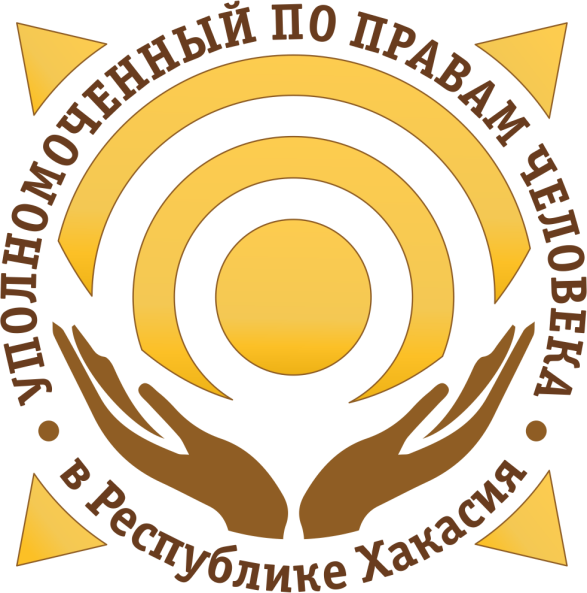 ДОКЛАДО реализации конституционных прав и свобод граждан 
в Республике Хакасия в 2019 году(сокращенный)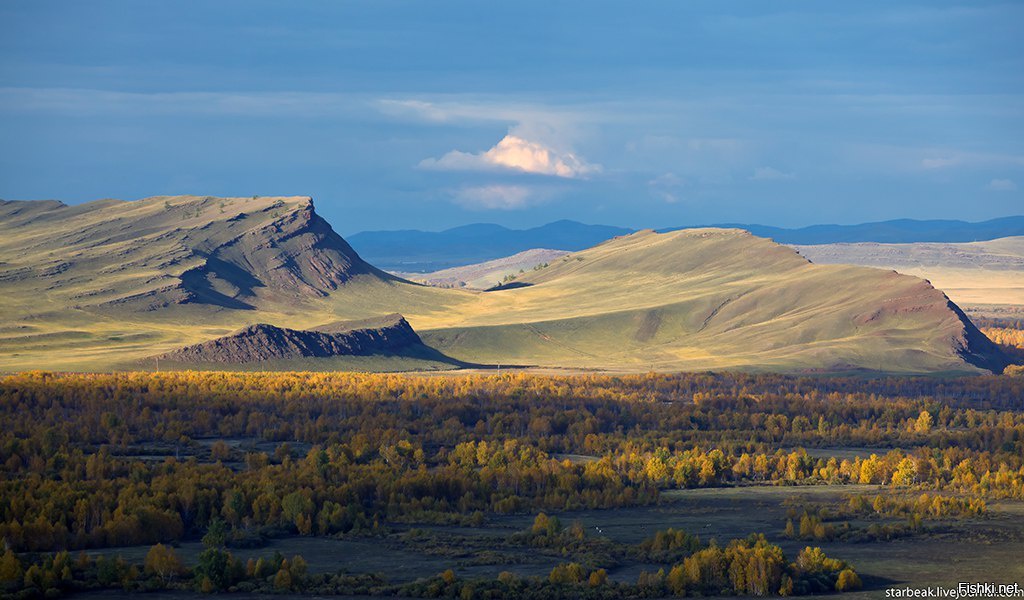 г. Абакан   2020 г.Статистика и анализ обращений, поступивших к Уполномоченномупо правам человека в Республике ХакасияВ 2019 году к Уполномоченному по правам человека в Республике     Хакасия поступило 836 письменных и устных обращений от граждан Российской Федерации, иностранных граждан и лиц без гражданства. По сравнению с аналогичным периодом прошлого года (далее – АППГ) количество обращений выросло на 12,5 % (93 обращения). Более половины обращений (49,3%) поступили из столицы республики – города Абакана; 77 обращений или 9,2 % – из города Черногорска. Меньше всего обращений поступило от жителей    города Абазы – 9, города Сорска – 6, из Боградского района – 4. Обращений граждан о нарушениях прав на свободу мысли и слова,      гарантированных статьей 29 Конституции Российской Федерации, право на проведение митингов, шествий, пикетов и т.д., к Уполномоченному в 2019 году не поступали. Анализ обращений в адрес Уполномоченного по правам человека в Республике Хакасия показывает, что наибольшие проблемы у населения республики вызывают вопросы жилищно-коммунальной сферы. По сравнению с АППГ их количество выросло на 3,4% или на 41 обращение соответственно.По-прежнему острой остается проблема переселения граждан из ветхого и аварийного жилья. По сравнению с прошлым годом количество обращений  выросло с 5 до 13, это порядка 160 %. Понимая, что признание дома аварийным, повлечет обязанности по расселению граждан, а средства на строительство отсутствуют, муниципальные власти вынуждены находить любые причины для отказа в признании жилья аварийным, осознавая всю полноту проблемы изношенности жилого фонда и не имея возможности исправить ситуацию.На втором месте количество обращений о нарушении прав в коммунальной сфере. Их количество в процентном соотношении составило + 2,3%. Большинство заявлений по вопросам обустройства придомовых территорий, газификация, присоединение к электрическим сетям, системам водоснабжения.Далее идут жалобы о нарушении жилищных прав граждан и прав в сфере экономики (вклады в коммерческие банки и другие финансовые      институты).Письменных жалоб от граждан было зарегистрировано – 357.Результаты рассмотрения письменных обращений Уполномоченным по правам человека в Республике Хакасия в 2019 годуОбщее число обращений граждан, обратившихся к Уполномоченному и сотрудникам аппарата на устном приеме составило 479 обращений, это касалось прав 518 человек. Характеристика обращений граждан, поступивших к Уполномоченномупо правам человека в РХ с 01.01.2019 по 31.12.2019Из поступивших жалоб на работу правоохранительных органов 27% (19 обращений), по мнению заявителей, связаны с неправомерными действиями сотрудников правоохранительных органов. По всем жалобам проводились тщательные проверки фактов, указанных в обращении, по результатам которых информация, указанная в обращении, не нашла своего подтверждения.22,8 % (16 обращений) составляют жалобы на производство следствия и дознания. Наблюдаются случаи неоднократного прекращения уголовных дел после длительного расследования, что может способствовать увеличению количества жалоб от людей, которые справедливо считают себя пострадавшими от уголовного преследования.17 % (12 обращений) связано с необоснованным, по мнению заявителей, возбуждением и прекращением уголовных дел. Более 7% от поступивших обращений связаны с правосудием. Несогласие с вынесенными судебными решениями – основная причина таких обращений. Незначительно выросло число жалоб по вопросам исполнения наказания УФСИН России по Республике Хакасия с 35 до 44 обращений. Однако следует отметить снижение показателей по вопросам перевода осужденных в другие исправительные учреждения. Данные вопросы разъясняются как Уполномоченным, так и администрацией исправительного учреждения, а также прокурором по надзору за соблюдением законов в исправительных учреждениях.По всем поступившим обращениям мы даем разъяснения, стараемся оказать необходимую помощь ведь от решения проблемы, обозначенной в обращении, зависит чья-то судьба.Ряд обращений не подпадает ни под одну из 106 категорий на действия (бездействия) должностных лиц или органов власти и местного самоуправления (см. Приложение к Докладу). Это жалобы и заявления, поступившие Уполномоченному с просьбой об урегулировании личных неприязненных отношений между соседями, просьбы о разъяснении действующего законодательства, запросы о получении информации, предоставлении нормативно-правовых актов по гражданско-правовым вопросам, уголовного и административного права и другим направлениям.Анализируя способ поступления обращений к Уполномоченному по правам человека в Республике Хакасия лидирующее место занимает личное обращение граждан – 522, на втором месте направление жалоб посредством электронной связи (электронной почты) – 149 обращений, третье место занимают обращения, полученные посредством почтового отправления – 99, в телефонном режиме поступило 55 жалоб, иным способом – 11.Реализация права граждан на жилище и жилищно-коммунальное обслуживаниеПредоставление земельных участков льготным категориям гражданНа территории Республики Хакасия успешно реализуются законы Республики Хакасия, предусматривающие бесплатное предоставление в собственность гражданам Российской Федерации, постоянно проживающим на территории Республики Хакасия и не имеющим в собственности земельных участков, земельных участков для индивидуального жилищного строительства или ведения личного подсобного хозяйства: Закон Республики Хакасия от 08.05.2017 № 33-ЗРХ «О бесплатном предоставлении в собственность    отдельным категориям граждан земельных участков на территории Республики Хакасия», Закон Республики Хакасия от 08.11.2011 № 88-ЗРХ              «О бесплатном предоставлении в собственность граждан, имеющих трех и более детей, земельных участков на территории Республики Хакасия».По информации Министерства имущественных и земельных отношений Республики Хакасия, по состоянию на 01.01.2020 года общее количество граждан, состоящих в очереди на получение земельных участков, составляет 3 889 человек.Размер очередей на получение земельных участков в разрезе муниципальных образований Республики Хакасия по состояниюна 01.01.2020 г.Всего за 2019 год в собственность граждан, имеющих право на бесплатное предоставление в собственность земельных участков, было предоставлено 850 земельных участков для индивидуального жилищного строительства или ведения личного подсобного хозяйства.Получение в собственность земельных участков накладывает на новых собственников обязательства по использованию данных участков по целевому назначению: новый собственник земельного участка должен его освоить (получить разрешение на строительство и приступить к строительству индивидуального жилого дома) в течение трех лет с момента оформления участка в собственность.Обеспечение жильем детей-сирот и детей, оставшихся без попеченияродителейДети-сироты и дети, оставшиеся без попечения родителей, а также лица из их числа являются одной из наиболее социально уязвимых групп граждан, которая нуждается в повышенном внимании со стороны государства. Одной из приоритетных задач органов государственной власти является защита имущественных и жилищных прав детей-сирот. Реализация дополнительных гарантий для детей-сирот и детей, оставшихся без попечения родителей, лиц из числа детей-сирот и детей, оставшихся без попечения родителей, на имущество и жилое помещение в Республике Хакасия проводится в соответствии с Федеральным законом             от 21.12.1996 № 159-ФЗ «О дополнительных гарантиях по социальной поддержке детей-сирот и детей, оставшихся без попечения родителей», Законом Республики Хакасия от 10.12.2012 № 107-ЗРХ «О предоставлении жилых помещений детям-сиротам, детям, оставшимся без попечения родителей,   лицам из числа детей-сирот и детей, оставшихся без попечения родителей».По информации, предоставленной Министерством образования и науки Республики Хакасия, количество детей и лиц из их числа, которые остались без родителей и их опеки, по состоянию на 31.12.2019 г. составляет 2 755 человек, из них у 2 135 человек право на получение жилого помещения уже возникло, но еще не реализовано, 1 017 человек подлежат обеспечению     жилыми помещениями по судебным решениям.163 человека из числа детей-сирот, детей, оставшихся без попечения родителей, а также лиц из их числа в 2019 году справили новоселье, это на 58 человек больше в сравнении с 2018 годом. В 2019 на финансирование мероприятий по обеспечению жильем детей-сирот и детей, оставшихся без попечения родителей, было направлено         172 497,00 тыс. рублей, из них: 88 959,00 тыс. рублей – средства федерального бюджета и 83 538,00 тыс. рублей – средства регионального бюджета Республики Хакасия.На 2020 год на финансирование мероприятий по обеспечению жильем детей-сирот и детей, оставшихся без попечения родителей, запланировано 194 232,00 тыс. рублей, из них: 85 706,00 тыс. рублей – за счет средств федерального бюджета и 108 526,00 тыс. рублей – за счет средств регионального бюджета Республики Хакасия.Учитывая ежегодный прирост количества лиц, подлежащих обеспечению жилыми помещениями, текущий размер финансирования мероприятий по обеспечению детей-сирот жилыми помещениями недостаточен.Изменение ситуации по увеличению расходов на предоставление жилья данной категории граждан позволят сократить очередь и сроки предоставления жилья.Качество предоставляемых жилищно-коммунальных услугВ последние годы отмечается рост количества обращений к Уполномоченному по вопросам, касающимся предоставления жилищно-коммунальных услуг.За прошедший 2019 год в адрес Уполномоченного по правам человека в Республике Хакасия поступило 97 обращений по вопросам, касающимся   жилищно-коммунальных услуг, что составляет 11,6% от общего количества обращений в 2019 году.В основном вопросы граждан связаны с неудовлетворенностью работой управляющих компаний, товариществ собственников жилья и иных форм управления собственностью, размерами тарифов на коммунальные услуги и электроэнергию, были претензии и к качеству предоставляемых коммунальных услуг, а также к благоустройству территорий. Отдельного внимания заслуживает проблема, с которой столкнулись жильцы одного из многоквартирных домов города Абакан, принявшие решение о переводе дома с газоснабжения на электропищеприготовление.После процедур банкротства и ликвидации АО «Хакасгаз» по решению Арбитражного суда все газорегуляторные установки, ранее находящиеся в реестре имущества данного акционерного общества, перешли в общедомовую собственностью всех собственников жилых и нежилых помещений,    которые снабжаются газом от этих газорегуляторных установок.В соответствии со статьей 49 Гражданского кодекса Российской Федерации любые изменения конструкции многоквартирного дома, включая      изменения инженерных сетей, влекут к его реконструкции. Соответственно для проведения работ по реконструкции многоквартирного дома требуется разработка проектно-сметной документации на капитальный ремонт (инженерные сети), в т. ч. работы по электроснабжению и ликвидации внутридомовых сетей газоснабжения; проекта ликвидации опасного производственного объекта – групповой резервуарной установки            и газопровода в соответствии со статьей 8 ФЗ от 21.07.1997 г. № 116-ФЗ;    выполнение работ с указанными проектами и другие затраты.При принятии решения о реконструкции многоквартирного дома собственникам помещений в многоквартирном доме необходимо предусматривать средства на мероприятия, проведение которых, в соответствии с действующими законодательными актами, обязательно.В адрес администрации города Абакана Уполномоченным было направлено предложение рассмотреть возможность финансирования данных работ за счет бюджета города в 2019 – 2020 гг., в т. ч. в рамках мероприятий по субсидированию на возмещение затрат в связи с проведением технического диагностирования групповых резервуарных установок и подземных газопроводов.Вопросы переселения из ветхого и аварийного жильяСо временем даже самое надежное жилье приходит в негодность, и его не всегда можно отремонтировать до приемлемого состояния. В результате обветшания домов ухудшается качество предоставляемых коммунальных услуг, создается угроза безопасности и комфортности проживания граждан, повышается социальная напряженность в обществе. Чтобы решить вопрос о предоставлении гражданам комфортных и безопасных условий проживания и ликвидации аварийного жилищного фонда в Республике Хакасия начиная с 2008 года реализуются программы по переселению граждан из аварийного жилищного фонда с участием средств Государственной корпорации – Фонда содействия реформированию жилищно-коммунального хозяйства.За период 2008 – 2017 годов на территории Республики Хакасия ликвидирован весь аварийный жилищный фонд, признанный таковым до 01 января 2012 года, общей площадью 59,18 тыс. кв. м, переселено 3 442 человека        из 1 344 жилых помещений.В настоящее время идет реализация региональной адресной программы «Переселение граждан из аварийного жилищного фонда на территории Республики Хакасия в 2019 – 01 сентября 2025 годах». Программа направлена на решение проблемы переселения 1 170 граждан из 78 единиц аварийных многоквартирных домов, признанных таковыми в период с 01 января 2012 года по 01 января 2017 года. Общая площадь     помещений, подлежащих расселению, составляет 20 516,82 кв. м. Общий объем финансирования составляет 752 315 681,75 рубля, в том числе за счет средств:- Государственной корпорации – Фонда содействия реформированию жилищно-коммунального хозяйства – 731 133 224,63 рубля (97,18%);- республиканского бюджета Республики Хакасия – 3 841 715,23 рубля (0,51%);- местных бюджетов – 17 340 741,89 рубля (2,31%).Не смотря на то, что в настоящее время в республике реализуется региональная адресная программа переселения из аварийного жилья, признанного таковым в период с 01.01.2012 года по 01.01.2017 года, к Уполномоченному по правам человека в Республике Хакасия уже обращаются люди с просьбой ускорить их расселение из аварийных домов, признанных таковыми после 2017 года. Поэтому уже сейчас необходимо начинать работу над региональной адресной программой по переселению граждан из ветхого и аварийного жилья, признанного таковым после 01.01.2017 года.Реализация прав граждан на охрану здоровья и оказание медицинской помощиВопросы льготного лекарственного обеспеченияОбеспечение населения льготными лекарственными препаратами – одна из главных социально-значимых задач. Перечень групп населения и категории заболеваний закреплены на законодательном уровне. Организация льготного лекарственного обеспечения населения республики, осуществляется Министерством здравоохранения Республики Хакасия в пределах выделенных лимитов бюджетных обязательств. В соответствии со Стратегией лекарственного обеспечения населения Российской Федерации на период до 2025 года, утвержденной приказом    Министерства здравоохранения Российской Федерации от 13.02.2013 г. № 66, определены индикаторы и показатели эффективности реализации Стратегии. Такой показатель как «удовлетворение потребности отдельных категорий граждан в необходимых лекарственных препаратах для медицинского применения» согласно Стратегии имеет целевое значение на 2019 год 97%, в сравнении с 2018 годом – 96,5%. В Республике Хакасия этот показатель, по состоянию на 31.12.2019 составляет 99%, в 2018 году этот показатель составлял также 99%.Что касается льготного лекарственного обеспечения отдельных категорий граждан, то этот вопрос находится на постоянном контроле у Министерства здравоохранения Республики Хакасия. В течение прошлых лет имелась проблема, связанная с льготным лекарственным обеспечением, которая в 2019 году имела положительную динамику, направленную на снижение      количества не обеспеченных лекарствами льготных рецептов. По вопросам обеспечения необходимыми лекарственными препаратами граждан, в Министерстве здравоохранения РХ организована работа «горячей линии», а также ведется ежедневный прием граждан.По данным Министерства здравоохранения Республики Хакасия, в 2019 году произошел прирост числа граждан, получающих лекарственные средства за счет средств республиканского бюджета и составил 17,5%, за счет средств федерального бюджета на 4%, в сравнении с 2018 годом.Вопросы, связанные с соблюдением законодательства в сфере здравоохранения, находятся на особом контроле и в прокуратуре Республики Хакасия. Так, почти 500 нарушений законов, выявленных в данной сфере, касались вопросов несвоевременного предоставления лекарственных препаратов гражданам льготной категории, невыписки рецептов на лекарства, необоснованного снятия с отложенного спроса рецептов на лекарственные препараты, нарушения оформления медицинской документации при проведении диспансеризации.Кроме этого, прокуратурой Республики Хакасия было выявлено ненадлежащее осуществление ведомственного контроля за медицинскими учреждениями республики.В ходе контрольно-надзорной деятельности Территориального органа Росздравнадзора по Республике Хакасия были выявлены нарушения законодательства, выразившиеся в непроведении проверок на протяжении более двух лет фельдшерско-акушерских пунктов и амбулаторий районных больниц, ненадлежащем осуществлении контроля за внесенными предписаниями, не возбуждении, при наличии оснований, дел об административных правонарушениях.Что касается обращений, поступивших непосредственно в адрес Уполномоченного по правам человека, то таких обращений за 2019 год поступило 8, что  составляет 1% от числа поступивших обращений. Из поступивших обращений 2 обращения поступило письменно, а 6 обращений, по поводу обеспечения лекарственными средствами, поступало устно, в ходе выездных приемов граждан. Проблемные вопросы оказания медицинской помощи гражданам Республики Хакасия и лечения онкологических заболеванийИз бюджета Республики Хакасия обеспечиваются и орфанные пациенты – это лица, страдающие жизнеугрожающими и хроническими прогрессирующими редкими (орфанными) заболеваниями, приводящими к сокращению продолжительности жизни граждан или их инвалидности (в соответствии с Федеральным законом от 21.11.2011 № 323-ФЗ «Об основах охраны здоровья граждан»).В Республике Хакасия, по состоянию на 31.12.2019 года, зарегистрировано 48 человек, страдающих редкими (орфанными) заболеваниями. Количество пациентов с орфанными заболеваниями, с 2012 года по настоящее время, увеличилось в 3 раза (с 16 до 48 человек), затраты республиканского бюджета на обеспечение лекарственными препаратами данной категории   пациентов, за этот же период, увеличились с 4,7 млн руб. до 72,4 млн руб.      в 2018 году (в 15,4 раза), до 35,8 млн руб. в 2019 году. Уменьшение затрат из республиканского бюджета объясняется тем, что с 01.01.2019 года пять орфанных нозологий (самых дорогостоящих) вошли в федеральную программу «12 высокозатратных нозологий». Средняя стоимость рецепта по орфанным заболеваниям составляет 80 483,0 руб. В Республике Хакасия реализуется федеральная программа «12 высокозатратных нозологий», в соответствии с которой 420 человек, страдающих злокачественными заболеваниями крови, муковисцидозом, гипофизарным нанизмом, гемофилией, рассеянным склерозом, в том числе пациенты после трансплантации органов и тканей, получают дорогостоящее лечение.Для решения проблемных вопросов, на региональном уровне предлагается: Министерству финансов Республики Хакасия осуществлять доведение лимитов бюджетных обязательств до Министерства здравоохранения Республики Хакасия одномоментно (без дробления) в объеме годовой потребности, для своевременного проведения закупок лекарственных препаратов для льготного лекарственного обеспечения, не позднее первой декады октября месяца года, предшествующего планируемому. В Республике Хакасия 4 пациента с данными диагнозами нуждаются в обеспечении дорогостоящими лекарственными препаратами. Стоимость годового курса лечения данных пациентов составляет 142 млн руб., что составляет 37% от бюджетных ассигнований, предусмотренных в республиканском бюджете на льготное лекарственное обеспечение на 2020 год.Что касается высокотехнологичной медицинской помощи (далее ВМП) в Республике Хакасия, то ее доступность в республике ежегодно увеличивается. В 2019 году высокотехнологичная медицинская помощь была оказана 3 773 жителям Республики Хакасия, в 2018 году, для сравнения, такую помощь получили 3 246 человек. Удовлетворенность населения Республики Хакасия в ВМП – 92,0%. Наиболее востребованными видами ВМП, для жителей Республики Хакасия, являются «сердечно-сосудистая хирургия», «травматология и ортопедия».В 2019 году Уполномоченным по правам человека в Республике Хакасия были осуществлены выезды в муниципальные образования республики. С целью ознакомления с качеством оказания медицинских услуг населению, Уполномоченным были посещены 6 районных, межрайонных и участковых больниц, 2 городских больницы. Во время посещения были осмотрены помещения для приема пациентов, отделения для госпитализации, пищеблоки и т.д.       В ходе беседы с медицинским персоналом, а также пациентами, находящимися на лечении, жалоб в адрес Уполномоченного не поступало.За 2019 год, по вопросам оказания медицинской помощи гражданам Республики Хакасия, в адрес Уполномоченного поступило 24 устных и письменных обращений (2,9% от общего числа обращений). Тематика устных обращений различна: жалобы на качество оказания медицинской помощи, проблемы с госпитализацией, зубопротезирование на льготных условиях, замена слуховых аппаратов, жалобы на оказание медицинской помощи стоматологами и неврологами.По устным обращениям заявителям были даны разъяснения их прав по возникшим вопросам, а также консультации и рекомендации.В рамках рассмотрения поступивших обращений, были сделаны соответствующие запросы. Оказание медицинской помощи в сельской местности«…Поэтому сейчас нам нужно сконцентрировать усилия на первичном звене здравоохранения, с которым соприкасается каждый человек и каждая семья. Именно здесь у нас больше всего сложных, чувствительных для людей проблем. В этом году мы должны в полном объеме, как и предусмотрено в профильном национальном проекте, завершить развертывание сети фельдшерско-акушерских пунктов. Но это не значит, что все проблемы с ФАПами решены. Хочу подчеркнуть, смысл их работы не в том, чтобы выписывать справки, направления и сходу спроваживать людей в райцентры. У специалистов на местах должна быть возможность оказывать реальную помощь людям, использовать современное оборудование и скоростной интернет. Я прошу Общероссийский народный фронт взять под контроль ход оснащения, строительства и ремонта ФАПов…»Послание Президента Федеральному Собранию 15 января 2020 годаПо данным Министерства здравоохранения Республики Хакасия, по состоянию на 01.01.2020 года в Республике Хакасия функционируют 126 фельдшерско-акушерских пунктов, являющихся структурными подразделениями государственных учреждений здравоохранения Республики Хакасия, из них:- Алтайский район: ГБУЗ РХ «Белоярская районная больница» –           11 ФАПов;- Аскизский район: ГБУЗ РХ «Аскизская межрайонная больница» –      23 ФАПа;- Бейский район: ГБУЗ РХ «Бейская районная больница» – 15 ФАПов;- Боградский район: ГБУЗ РХ «Боргадская районная больница» –          14 ФАПов;- Орджоникидзевский район: ГБУЗ РХ «Копьевская районная больница» – 12 ФАПов;- Таштыпский район: ГБУЗ РХ «Таштыпская районная больница» –      20 ФАПов;- Усть-Абаканский район: ГБУЗ РХ «Усть-Абаканская районная больница» – 15 ФАПов;- Ширинский район: ГБУЗ РХ «Ширинская межрайонная больница» –    16 ФАПов.В 2019 году Уполномоченным ФАПы не посещались, данные мероприятия запланированы на 2020 год. Медико-социальная экспертиза. Реализация права на установление группы инвалидностиМедико-социальную экспертизу в Республике Хакасия осуществляет Федеральное казенное учреждение «Главное бюро медико-социальной экспертизы по Республике Хакасия». По данным Федеральной государственной информационной системы «Федеральный реестр инвалидов», накопленный контингент инвалидов в Республике Хакасия к итогу 2019 года, демонстрирует продолжающуюся тенденцию к снижению общей численности инвалидов. Так, общее число инвалидов уменьшилось на 267 человек. Число взрослых инвалидов сократилось на 329 человек, количество детей – инвалидов увеличилось на 62 человека. По гендерному признаку в 2019 году в накопленном контингенте инвалидов, среди взрослого населения, преобладают женщины 53,0 % (мужчины 47,0 %), среди детского населения – мальчики 58,0 % (девочки 42,0 %). Среди инвалидов, из числа взрослого населения, лица пенсионного возраста составляют 57,0 %, трудоспособного 43,0%. Среди детского населения 48,0 % детей-инвалидов имеют возрастную категорию от 8 до 14 лет. В среднем, 20,0 % приходятся на возрастные группы от 4 до 7 лет, и от 15 до 17 лет.В 2019 году общее число освидетельствованных среди взрослого населения увеличилось на 3,3 % или 243 человека в сравнении с 2018 годом. Отмечается увеличение впервые освидетельствованных на 5,3 %, среди повторно освидетельствованных, увеличение незначительное и составило 2,0 %. Увеличение отмечается как среди впервые направленных медицинскими организациями на МСЭ с целью установления группы инвалидности, так и за счет увеличения граждан, обращающихся с целью разработки и внесения изменений в ИПРА инвалида, а также за счет обращающихся за выдачей опознавательного знака «Инвалид».Впервые освидетельствовано в Республике Хакасия на группу инвалидности 2791 человек, что на 111 человека больше, чем в 2018 году. Группа инвалидности определена при первичном освидетельствовании в 70,0 % случаев, что на 3,2 % меньше, чем в 2018 году (73,2 %). Число впервые признанных инвалидами в 2019 году уменьшилось на 14 человек или 0,7 %. Показатель необоснованно направленных на МСЭ в 2019 году составил 30,0 %, что на 3,2 % больше, чем в 2018 году. Увеличение данного показателя связано с проведением дополнительной МСЭ лицам, имеющим профессиональные заболевания и последствия производственных травм с целью определения группы инвалидности. Однако, в большинстве случаев, у этих лиц по последствиям производственных травм и профессиональных заболеваний имеются незначительные нарушения функций организма, что не дает оснований для установления инвалидности. Из числа всех не признанных впервые инвалидами, на эту группу лиц пришлось 65,5 % или 552 человека.Таким образом, без учета лиц с профессиональными заболеваниями и последствиями производственных травм, процент освидетельствованных с неустановлением группы инвалидности составляет 14,9 % (290 человек) – что ниже показателя 2018 года на 4,7 %.Снижение данного показателя связано с тесной работой проводимой Главным бюро МСЭ с председателями ВК медицинских организаций республики и дополнительной проверке направлений на МСЭ при поступлении в бюро.В 2019 году в обеспечении техническими средствами реабилитации (ТСР) определена нуждаемость в 1776 случаях, что больше чем в 2018 году на 2,5 % (1732 ИПРА), из них нуждаемость среди лиц от 18 лет и старше    составила 1517 ИПРА, что на 5,8 % (83 ИПРА) больше, чем в 2018 году.Среди инвалидов 18 лет и старше на первое место при определении нуждаемости в ТСР выходят средства реабилитации, рекомендуемые при нарушениях функции передвижения (трости, костыли, опоры, поручни, кресла-коляски, протезы, протезно-ортопедические изделия и ортопедическая обувь), и составляют 32,5 % к итогу 2019 года, что на 0,3 % меньше, чем в 2018 году.На втором месте технические средства, рекомендуемые при ограничении самообслуживания (абсорбирующее белье, подгузники, противопролежневые матрацы, кресла-стулья с санитарным оснащением, спец. средства при нарушении функции выделения) – 27,1 % в 2019 году, что на 3,0 % меньше, чем в 2018 году. На третьем месте ТСР, рекомендуемые при ограничениях способности к общению, обучению (слуховые аппараты, спец. устройства для чтения,    телефонные устройства, телевизоры с телетекстом) – 10,0 % в 2019 году, что на 0,2 % больше, чем в 2018 году.В адрес Уполномоченного по правам человека, по вопросам установления группы инвалидности и по вопросам медико-социальной экспертизы в 2019 году поступило 5 устных и 2 письменных обращения, что составляет 0,8% от общего количества обращений. Обращения были по вопросам несогласия граждан со снятием группы инвалидности, с отказом в выдаче направлений на переосвидетельствование. Все эти обращения, после проведенных проверок оказались не обоснованными. Гражданам были даны разъяснения их прав и соответствующие консультации.Реализация прав граждан на социальное и пенсионное обеспечениеОбеспечение права на социальные гарантии инвалидов,ветеранов и граждан почетного возрастаСтатьей 7 Конституции Российской Федерации установлено, что Российская Федерация – социальное государство, политика которого направлена на создание условий, обеспечивающих достойную жизнь и свободное развитие человека. Также, положениями данной статьи закреплено, что в Российской Федерации охраняются труд и здоровье людей, устанавливается гарантированный минимальный размер оплаты труда, обеспечивается государственная поддержка семьи, материнства, отцовства и детства, инвалидов и пожилых граждан, развивается система социальных служб, устанавливаются государственные пенсии, пособия и иные гарантии социальной защиты. Пунктом 1 статьи 39 Конституции Российской Федерации, установлено, что каждому гарантируется социальное обеспечение по возрасту, в случае болезни, инвалидности, потери кормильца, для воспитания детей  и в иных случаях, установленных законом. В Республике Хакасия сформирована и функционирует единая государственная система социальной защиты населения, включающая помимо аппарата Министерства труда и социальной защиты Республики Хакасия, 9 негосударственных организаций, из которых 7 организаций являются социально-ориентированными и 23 государственных учреждения социального обслуживания населения.В 4-х стационарных учреждениях социального обслуживания граждан старшего возраста и инвалидов по состоянию на 01.01.2020 года проживают 1526 граждан из числа ветеранов и инвалидов, из них 878 человек нуждаются в постоянном постороннем уходе. За отчетный период, на проживание в эти учреждения направлены 212 человек. Во всех учреждениях проводятся мероприятия, направленные на социальную адаптацию проживающих граждан пожилого возраста и инвалидов, развитие возможностей самообслуживания, поддержание активного образа жизни, осуществление посильной трудовой деятельности, приобретение    новых трудовых навыков, содействие в поиске и восстановлении связей с родственниками.Для реабилитации проживающих в учреждении граждан используется трудотерапия. Трудотерапией охвачено 184 человека. Используются такие виды трудовой деятельности как: работа в лечебно-трудовых мастерских,    хозяйственно-бытовой труд, работа в подсобном хозяйстве (полевые работы, огородничество, животноводство, цветоводство и др.).На предоставление мер социальной поддержки, в рамках реализации   Закона Республики Хакасия от 11.11.2004 года № 84 «О мерах социальной поддержки ветеранов, проживающих на территории Республики Хакасия», в 2019 году было направлено 564,5 млн рублей.На реализацию Закона Республики Хакасия «О мерах социальной поддержки реабилитированных лиц и лиц, признанных пострадавшими от политических репрессий», направлено 38,7 млн рублей.В Республике Хакасия продолжается работа по обеспечению ветеранов Великой Отечественной войны жильем в соответствии с Федеральным законом от 21.12.2009 г. № 327 «О внесении изменений в Федеральный закон     «О ветеранах», Законом Республики Хакасия от 01.04.2010 г. № 25-ЗРХ       «О внесении изменений в Закон Республики Хакасия «О порядке и форме предоставления отдельным категориям ветеранов, инвалидам и семьям, имеющим детей-инвалидов, жилых помещений в Республике Хакасия».В 2019 году в Республике Хакасия, были обеспечены жильем 23 ветерана Великой Отечественной войны. Было отремонтировано 58 квартир ветеранов с выделением 50 000 рублей на ремонт каждой квартиры.Численность ветеранов-очередников, не обеспеченных жильем, по состоянию на 01.01.2020 года составляет 1 человек (из числа членов семей погибших (умерших) инвалидов и участников Великой Отечественной войны), признанный нуждающимся в улучшении жилищных условий администрацией г. Черногорска 27.12.2019 года. В 2019 году, в Республике Хакасия было обеспечено жилыми помещениями 7 человек из числа инвалидов. По состоянию на 01.01.2020 года не обеспечены жильем 94 человека из числа инвалидов и семей, имеющих      детей-инвалидов.Предоставление социальных услуг на дому в Республике Хакасия осуществляется некоммерческими организациями. За 2019 год было предоставлено свыше 703,0 тыс. социальных услуг на дому 2 893 гражданам. На социальном обслуживании на дому, по состоянию на 01.01.2020 года находятся 2 291 человек, из них: 16 инвалидов и участников Великой Отечественной войны, 177 вдов инвалидов и участников Великой Отечественной войны, 185 тружеников  тыла, 681 инвалид, 188 реабилитированных граждан. В соответствии с Федеральным законом от 12 января 1995 года № 5-ФЗ «О ветеранах» в Республике Хакасия был принят Закон от 11.11.2004 № 84 «О мерах поддержки ветеранов, проживающих на территории Республики Хакасия», устанавливающий меры социальной поддержки ветеранов в Республике Хакасия в целях создания условий, обеспечивающих им достойную жизнь, активную деятельность, почет и уважение в обществе.В 2019 году в адрес Уполномоченного поступило14 устных и письменных обращений лиц, относящихся к данной категории.Оказание помощи гражданам, оказавшимся в труднойжизненной ситуацииОдной из главных социально-значимых задач, является поддержка социально уязвимых слоев населения, повышение качества жизни, удовлетворение потребности населения в качественном и доступном социальном обслуживании. На достижение этих целей, в системе социальной защиты республики, направлена деятельность, в том числе Министерства труда и социальной защиты населения Республики Хакасия и осуществляется в рамках государственной программы Республики Хакасия «Социальная поддержка граждан», а также реализуются задачи государственной программы Республики Хакасия «Содействие занятости населения Республики Хакасия».В адрес Уполномоченного в 2019 году поступило 8 обращений по вопросам оказания материальной помощи гражданам, оказавшимся в трудной жизненной ситуации, что составляет 1% от общего количества обращений, поступивших в адрес Уполномоченного в 2019 году.С учетом принципов нуждаемости и адресности предоставляются такие виды социальных выплат, как:- малообеспеченным семьям предоставляются субсидии на оплату жилого помещения и коммунальных услуг. Всего в республике субсидию получают 4,5% от общего количества семей, проживающих в Республике Хакасия. За 2019 год субсидию получили более 7,2 тыс. семей, из бюджета Республики Хакасия на выплату данной меры социальной поддержки было направлено 105,8 млн руб. Среднемесячный размер субсидии на оплату жилого помещения и коммунальных услуг составил 1 210 руб. на семью; - семьям с детьми, имеющими среднедушевой доход ниже величины прожиточного минимума, выплачивается государственное пособие на ребенка, которое в 2019 году было выплачено 17 411 семьям на 31 960 детей, что составило 150,5 млн руб.;- малообеспеченным категориям граждан, среднедушевой доход которых ниже величины прожиточного минимума, оказывается единовременная материальная помощь;- малообеспеченным категориям граждан, среднедушевой доход которых ниже величины прожиточного минимума, на основании социального контракта, в соответствии с Законом Республики Хакасия от 21.02.2014 г.     № 11-ЗРХ «Об оказании государственной  социальной помощи малоимущим семьям и малоимущим одиноко проживающим гражданам на основании    социального контракта в Республике Хакасия». В 2019 году такая помощь была оказана 21 семье на сумму 1 млн руб., средний размер выплат составил 47,6 тыс. рублей.По состоянию на 01.01.2020 года в учреждениях социальной защиты населения Республики Хакасия зарегистрировано 9 149 многодетных семей, в которых 28 589 детей. В связи с расширением льгот многодетным семьям, отмечается увеличение количества многодетных семей. Особое внимание уделяется предоставлению мер социальной поддержки многодетным семьям. На реализацию мер социальной поддержки многодетных семей в 2019 году было направлено 201,2 млн рублейВ Республике Хакасия функционирует 13 отделов социальной помощи семье и детям в органах социальной поддержки населения, а также 5 республиканских учреждений социального обслуживания семьи и детей. В качестве структурных подразделений в ГКУ РХ «Управление социальной поддержки населения г. Абакана» функционирует республиканская служба психологической помощи «Единый социальный телефон».Социальное обслуживание граждан, находящихся в трудной жизненной ситуации, в том числе семей с детьми, осуществляется в ГБУ РХ «Социальная гостиница» в г. Черногорске.В социальной гостинице в 2019 году было обслужено 137 человек, в том числе 40 детей, 30 семей с детьми, 4 многодетных семьи, 14 неполных семей, 7 малообеспеченных семей, 6 женщин с детьми в возрасте до одного года.В Республике Хакасия предоставляется бесплатно социальное обслуживание на дому гражданам, имеющим доходы менее 1,5 величины прожиточного минимума, по основным социально-демографическим группам населения. По состоянию на 01.01.2020г. обслуживаются бесплатно 1000 человек (43,6% от общего числа обслуживаемых), на платной и частично платной  основе – 1 291 человек.Соблюдение и защита трудовых прав гражданПраво на труд является одним из наиболее жизненно важных прав человека, гарантированных Конституцией Российской Федерации.В 2019 году в службу занятости за содействием в поиске подходящей работы обратились 14 тысяч граждан.Проблемы в обеспечении права на вознаграждение за труд.Банкротство предприятийПо вопросам защиты трудовых прав в прошедшем году к Уполномоченному обратился 51 граждан, что составило 6,1% (в 2018г. – 50 или 6,7%,) от общего числа обращений. Большая часть обратившихся граждан – 20 человек, являются жителями г. Абакана. Обращения граждан связаны с проблемами увольнения и восстановления на работе, вознаграждения за труд, проблемами трудовых конфликтов, вопросами безработицы и трудоустройства, дисциплиной труда и дисциплинарной ответственностью, охраной и условиями труда. При разрешении вопросов защиты трудовых прав граждан, Уполномоченный и сотрудники аппарата поддерживают конструктивное взаимодействие с надзорными органами, исполнительными органами государственной власти Республики Хакасия и органами местного самоуправления.По информации Государственной инспекции труда в Республике Хакасия (далее – ГИТ в РХ, Инспекция) в 2019 году поступило более 433 обращений по вопросам задолженности по заработной плате, что составляет 31% от всех обращений и ниже уровня прошлого года на 21%.Общее снижение количества обращений по вопросам оплаты труда обусловлено стабилизацией ситуации, связанной с выплатой заработной платы в бюджетных учреждениях и отсутствием случаев массовой невыплаты заработной платы бюджетникам.Ситуация с выплатой заработной платы в бюджетных учреждениях в 2019 году стабилизировалась, задолженность по заработной плате в бюджетных учреждениях не зафиксирована.Было проведено 205 проверок по вопросам оплаты труда, в ходе которых выявлено 503 нарушения. По всем выявленным нарушениям к виновным лицам были приняты меры инспекторского реагирования.Госинспекторами труда за нарушения по оплате труда вынесено 278 постановлений о назначении административных наказаний (в том числе предупреждений), общая сумма штрафных санкций составила 2,5 млн. рублей       (в 2018 г. – 2,1 млн. рублей). Из общего количества постановлений о назначении административных наказаний в связи с нарушениями трудового законодательства в части оплаты труда 44 административных штрафа назначено в связи с задержкой выплаты заработной платы.В рамках надзорных мероприятий прокурорами городов и районов республики просроченная задолженность по заработной плате выявлена в 30 организациях различной формы собственности с общей суммой задолженности в размере более 60 млн. рублей, в отношении которых принят комплекс мер прокурорского реагирования, в результате чего задолженность была погашена.На контроле прокуроров в 2019 году находились предприятия банкроты, в которых сформировалась задолженность по оплате труда. Прокурорами   арбитражным управляющим и руководителям саморегулируемых организаций внесено 10 представлений об устранении нарушений законодательства об оплате труда, несостоятельности (банкротстве), во исполнение которых ими выполнены требования законодательства, а также приняты меры по погашению задолженности. При осуществлении надзора за исполнением законодательства по оплате труда в 2019 году руководителям организаций объявлено 218 предостережений о недопустимости нарушений закона. В прошедшем году при осуществлении надзора за исполнением трудового законодательства прокуратурой также уделялось пристальное внимание вопросам трудовой занятости, легализации неформальных трудовых отношений. Нарушения требований законодательства выявлялись как в центрах    занятости населения, так и в деятельности работодателей.В суды в интересах граждан прокуратурой направлено 1183 иска на сумму 37538 тыс. рублей. К административной ответственности привлечены 124 должностных лица, к дисциплинарной – 64. По материалам прокурорских проверок возбуждено одно уголовное дело.По информации ГИТ в РХ в 2019 году в реестр должников по заработной плате было всего включено 69 хозяйствующих субъектов.По состоянию на 01.01.2020 года задолженность по заработной плате   зарегистрирована в 15 хозяйствующих субъектах в размере 21,7 млн. рублей, в том числе в 8 организациях-банкротах.Общая сумма задолженности по заработной плате в хозяйствующих субъектах, находящихся в стадии банкротства составила 7,8 млн. рублей или 33% от общей задолженности по заработной плате.В целях погашения имеющейся задолженности по заработной плате в республике организована комплексная контрольно-надзорная работа, которая обеспечивала опережающее реагирование на проблемные ситуации на предприятиях. В результате комплексной разноплановой работы, проведенной в 2019 году, произведены выплаты задержанной заработной платы, согласно выданным предписаниям, более 2160 работникам на сумму 30,6 млн. рублей. Оказание поддержки инвалидам в трудоустройствеВ 2019 году Министерством труда и социальной защиты Республики Хакасия разработан ряд мероприятий по оказанию содействия в трудоустройстве незанятых инвалидов на оборудованные (оснащенные) для них рабочие места. В результате реализации мероприятия трудоустроены 2 незанятых инвалида II группы на оборудованные (оснащенные) для них рабочие места по профессиям юрист и кулинар мучных изделий. Из средств республиканского бюджета на эти цели израсходовано 150 тыс. рублей.В ходе реализации подпрограммы «Сопровождение инвалидов молодого возраста при трудоустройстве» Программы в 2019 году трудоустроены 2 инвалида с закреплением за ним наставников, в целях ускорения профессиональной адаптации на рабочем месте.Персонифицированный учет потребностей инвалидов трудоспособного возраста в трудоустройстве организован службой занятости во взаимодействии с органами социальной защиты населения, ФКУ «Главное бюро медико-социальной экспертизы по Республике Хакасия», республиканской организацией общероссийской общественной организации инвалидов «Всероссийское ордена Трудового Красного Знамени общество слепых», ХРО ООО «Всероссийское общество глухих», территориальными обществами инвалидов через их анкетирование. По состоянию на 30.12.2019 года анкетированием охвачено 95% инвалидов трудоспособного возраста.Минтруд Хакасии на 2019 год установил квоту для трудоустройства инвалидов на 1049 рабочих места для 564 работодателей республики. В счет квоты работают 674 инвалида, заявлено 185 вакансий в счет квоты, исполнение квоты 82%.В соответствии с Законом Республики Хакасия «О гарантиях трудовой занятости инвалидов Республики Хакасия» и Сводным планом проведения плановых проверок юридических лиц и индивидуальных предпринимателей на 2019 год Минтруд Хакасии осуществляет надзор и контроль за приемом на работу инвалидов в пределах установленной квоты. В 2019 году проведены проверки 13 работодателей, нарушения выявлены у 2 работодателей, на 1 работодателя составлен и направлен в мировой суд протокол об административном правонарушении, предусмотренном ч. 1 ст. 5.42 Кодекса Российской Федерации об административных правонарушениях. По материалам об административном правонарушении мировыми     судьями республики вынесено предписание, которое исполнено.Охрана труда и безопасность работниковВ 2019 году ГИТ в РХ выявлено 816 нарушений по охране труда, 18 из которых – по вопросам расследования, оформления и учета несчастных случаев на производстве. По состоянию на 01.01.2020 года зарегистрирован 1 (2018 – 5) несчастный случай со смертельным исходом, подлежащий регистрации и учету.    Таким образом, в 2019 году зарегистрировано снижение количества смертельных несчастных случаев на 80% в сравнении с 2018 годом. В тоже время, наблюдается тенденция увеличения количества несчастных случаев с тяжелым исходом, подлежащих регистрации и учету на территории республики. В 2019 году зарегистрировано 22 несчастных случая с тяжелым исходом (2018 – 18), что составило увеличение на 22% от общего количества несчастных случаев с тяжелым исходом в сравнении с аналогичным периодом 2018 года.В общей структуре причин несчастных случаев на производстве с тяжелыми последствиями, произошедших в организациях республики в 2019 году установлено, что 8 несчастных случаев произошло в результате неудовлетворительной организации производства работ (2018 г. – 8), 1 случай в результате необеспеченности СИЗ (2018 – 0), 2 случая произошло по причине конструктивной ненадежности применяемых механизмов и оборудования (2018 – 1),            6 несчастных случаев по иным причинам (2018 – 2), установленным в ходе расследования, в том числе 4 работника вследствие личной неосторожности. В прошедшем году из расследованных несчастных случаев квалифицировано, как не связанные с производством – 18 несчастных случаев (2018 – 11), из них со смертельным исходом – 16 (2018 – 10).Особое внимание при расследовании несчастных случаев уделяется     системе управления охраны труда на предприятии, – учтены ли риски, по которым произошел несчастный случай, приняты ли меры по их снижению.Ежемесячно проводится анализ производственного травматизма, в результате которого выделяются наиболее травмоопасные виды экономической деятельности. Также проводится информирование работодателей и работников о состоянии условий труда. В 2019 году по результатам проведенных расследований несчастных случаев на производстве в органы прокуратуры направлено 43 материала для рассмотрения вопроса о привлечении к уголовной ответственности должностных лиц, виновных в допущенных нарушениях требований трудового законодательства в связи с несчастными случаями на производстве.Реализация права на оказание бесплатной юридической помощиВ Республике Хакасия принят и действует закон Республики Хакасия    от 05.10.2012 № 82-ЗРХ «Об оказании бесплатной юридической помощи в Республике Хакасия», регулирующий отношения, связанные с оказанием гражданам бесплатной квалифицированной юридической помощи. Утвержден перечень органов исполнительной власти Республики Хакасия и подведомственных им учреждений, входящих в государственную систему бесплатной юридической помощи на территории Республики Хакасия.Бесплатная квалифицированная юридическая помощь оказывается в рамках государственной и негосударственной систем бесплатной юридической помощи.По результатам мониторинга деятельности государственной и негосударственной систем бесплатной юридической помощи, проведенного Управлением Министерства юстиции Российской Федерации по Республике Хакасия оказано 83862 случая бесплатной юридической помощи, из них 71316 в устной форме и 12546 в письменной форме. В средствах массовой информации выступили 93054 раза.В 2019 году в Республике Хакасия в государственную систему бесплатной юридической помощи включены 55 адвоката, что составляет 25% от общего количества действующих адвокатов Республики Хакасия (по состоянию на 31.12.2019 – 212). Объем ассигнований, предусмотренный Бюджетом Республики Хакасия на 2019 год, на оплату труда адвокатов, оказывающих бесплатную юридическую помощь, с компенсацией их расходов на оказание такой помощи, составил 400000 рублей. Объем денежных средств, фактически выплаченных адвокатам Республики Хакасия в связи с их участием в государственной системе бесплатной юридической помощи, в 2019 году равен 15100 рублям.Нотариальное обслуживание населения в Республике Хакасия осуществляется 31 нотариусом, занимающимся частной практикой по 13 нотариальным округам Республики Хакасия. По состоянию на 31.12.2019 в Республике Хакасия вакантной должности нотариуса не имеется. Так в 2019 году нотариусами Республики Хакасия в рамках государственной системы бесплатной юридической помощи была оказана бесплатная юридическая помощь 63517 гражданам, даны 61654 консультаций в устной форме, проведено правовое консультирование в письменной форме в 2194 случаях.В рамках негосударственной системы бесплатной юридической помощи Юридической клиникой Института истории и права ФГБОУ ВПО «Хакасский государственный университет имени Н.Ф. Катанова» (далее – Юридическая клиника) в 2019 году рассмотрено 317 обращения граждан по вопросам оказания бесплатной юридической помощи, бесплатная юридическая помощь оказана в 317 случаях, в рамках которых дано 317 устных консультации по правовым вопросам, составлено 67 документов правового характера. Бесплатную юридическую помощь оказывают студенты 3 и 4 курсов, обучающиеся по специальности «Юриспруденция» Института истории и права ФГБОУ ВПО «Хакасский государственный университет имени Н.Ф. Катанова».По состоянию на 31 декабря 2019 года в ведомственном реестре зарегистрированных некоммерческих организаций Республики Хакасия Управления Министерства юстиции Российской Федерации по Республике Хакасия содержатся сведения о 711 некоммерческих организациях, из которых: 376 общественных объединений (из них 26 региональных отделений политических партий), 117 религиозных организаций, 8 казачьих обществ и 210 иных некоммерческих организаций.Из зарегистрированных в Республике Хакасия общественных организаций 20 являются правозащитными (большинство из них специализируются на защите прав потребителей), 22 осуществляют деятельность в социальной сфере, 19 представляют собой объединения инвалидов, также в республике действуют 2 гуманитарные организации.Кроме того, на территории Республики Хакасии действуют 33 некоммерческие организации, уставы которых содержат положения о правовом просвещении и защите прав граждан.Как и другие участники государственной системы по оказанию бесплатной юридической помощи, Уполномоченный и его аппарат в своей работе уделяют значительное внимание рассмотрению индивидуальных и коллективных обращений граждан с жалобами на действия (бездействие) органов государственной власти, должностных лиц, органов местного самоуправления. В течение       2019 года Уполномоченным и его сотрудниками оказано 836 случаев оказания бесплатной юридической помощи в отношении 1193 человек. В рамках реализации мероприятий, направленных на правовое информирование и просвещение населения республики Уполномоченным ежедневно ведется прием граждан в целях оказания бесплатной юридической помощи. С целью оперативной реакции на обращения, поступающие от участников избирательного процесса в сентябре 2019 года была организована «горячая линия» по вопросам проведения выборов.В ноябре 2019 года проведены правовые уроки в учебных заведениях в рамках всероссийской акции – Единого урока «Права человека». Первая встреча в рамках масштабной акции – Единого урока права состоялась в общежитии, со студентами факультета электроэнергетики и электротехники ФГБОУ ВО «ХГУ им. Н.Ф. Катанова». Следующий правовой урок прошел в Хакасском техническом институте – филиале федерального государственного автономного образовательного учреждения высшего образования «Сибирский федеральный университет», со студентами факультета истории и права. Очередной правовой урок состоялся 16 декабря 2019 в ФГБОУ ВО «ХГУ им. Н.Ф. Катанова» для студентов-психологов. Координационный совет Управления Министерства юстиции Российской Федерации по Республике Хакасия, в состав которого входит и Уполномоченный, на заседании 26.11.2019, проанализировал деятельность структур, входящих в систему оказания бесплатной юридической помощи населению, и принял решение утвердить план работы на первое полугодие 2020 года и продолжить работу по оказанию бесплатной юридической помощи в 2020 году.Реализация прав военнослужащихВ 2019 году в период призывных кампаний в Республике Хакасия 2544 человека прошли медицинское освидетельствование, из них 2527 признаны годными к военной службе, 1875 человек по состоянию здоровья отнесены к категориям «А» и «Б». Категория «А», которую получили 891 человек, означает, что у призывника отсутствуют отклонения, препятствующие прохождению военной службы, а учитывая тот факт, что таких ребят не так много, у них есть все шансы проходить службу в войсках специального назначения, что, безусловно, престижно и позволит в будущем продолжить карьеру военного. По категории «Б» получили 984 призывника – это граждане, у которых выявлены незначительные ограничения состояния здоровья. Это категория, которая не дает оснований для отсрочки, но влияет на выбор рода войск.Перенесены сроки призыва на военную службу 6 гражданам, освобождены от призыва 460 граждан, из них: 430 – ограниченно годны, 30 – не годны к военной службе.Количество граждан, получивших отсрочку от призыва на военную службу – 1224 человека: по состоянию здоровья – 192, по семейному положению – 6, по причине получения образования – 1012 человек, поступили на работу в правоохранительные органы – 14 человек. 4 гражданина изъявили желание проходить альтернативную службу.В 2019 году для службы в Вооруженные Силы и другие министерства направлено 814 человек, что составляет 100% от нормы призыва.На учете в военном комиссариате Республики Хакасия состоит 1005 ветеранов, в том числе: ветеранов Великой Отечественной войны – 2 человека, ветеранов боевых действий – 157 человек, военной службы – 846 человек. В течение 2019 года проводилась большая и кропотливая работа по розыску мест захоронений павших в боях героев Великой Отечественной войны и боевых действий. Оказывалась действенная помощь родственникам и членам семей в увековечивании памяти военнослужащих погибших при    защите Родины. По информации Военного комиссариата Республики Хакасия, с помощью региональных властей улучшены жилищные условия 7 семьям военнослужащих и ветеранов, по ходатайству военного комиссара Республики    Хакасия трудоустроено 16 уволенных военнослужащих.Соблюдение прав граждан, содержащихся под стражей. Проблемы лиц, содержащихся в Центре временного содержания иностранных гражданВ территориальных органах МВД по Республике Хакасия действуют 9 изоляторов временного содержания (далее – ИВС) подозреваемых и обвиняемых в совершении преступления, Центр временного содержания иностранных граждан УМВД России по г. Абакану (далее – ЦВСИГ).В ЦВСИГ оборудовано 11 комнат для содержания граждан общим     лимитом 48 мест. Граждане, находящиеся в Центре, имеют возможность обратиться в аппарат Уполномоченного как письменно, так и в телефонном режиме. В целях исключения необоснованного длительного содержания в ЦВСИГ иностранных граждан (далее – ИГ) и лиц без гражданства (далее – ЛБГ) Министерство внутренних дел России по Республике Хакасия во взаимодействии с Управлением ФСИН России по Республике Хакасия на постоянной основе ежемесячно проводят сверки списков ИГ и ЛБГ, находящихся в местах лишения свободы, в отношении которых Минюстом России приняты решения о нежелательности пребывания (проживания) на территории Российской Федерации.  В целях исключения необоснованного длительного содержания в ЦВСИГ лиц с неопределенным правовым статусом в соответствии с международными договорами проводится работа по применению процедуры реадмиссии в отношении лиц, отбывающих наказание в исправительных учреждениях республики, гражданская принадлежность которых не установлена. Всего в 2019 году инициировано 5 процедур реадмиссии, по 2 приняты положительные решения.Министерством внутренних дел вынесены решения в отношении 32 иностранных граждан и лиц без гражданства. Судами республики в отношении граждан, нарушивших режим пребывания (проживания) на территории РФ, вынесено 95 решений об административном выдворении за пределы Российской Федерации, из них 58 решений о помещении в ЦВСИГ. Фактически в 2019 году исполнено 101 решение суда (с учетом решений, вынесенных в 2018 году).В 2019 году в ЦВСИГ содержалось 135 ИГ и ЛБГ (АППГ – 178), подлежащих принудительной высылке из РФ (выдворение, депортация, реадмиссия). Основными причинами длительного содержания лиц в учреждении являлось отсутствие у них документов, удостоверяющих личность, а также реализация ими права на обжалование в судах общей юрисдикции Республики Хакасия принятых мер государственного принуждения. На постоянной основе проводилась работа с Дипломатическими представительствами и Консульскими учреждениями по документированию ИГ и ЛБГ, что дало возможность оформить 23 гражданам свидетельства на возвращение в страну гражданской принадлежности.В изоляторах временного содержания (далее – ИВС, изолятор) территориальных органов оборудовано 87 камер для содержания подозреваемых, обвиняемых и лиц, подвергнутых административному аресту, общим лимитом 260 мест. В последние годы техническому оснащению изоляторов придается большое значение. Для эффективной работы по предупреждению чрезвычайных происшествий, ИВС территориальных органов оборудованы средствами покамерного видеонаблюдения, что позволяет обеспечивать надлежащее наблюдение за поведением спецконтингента. Дополнительно проведена работа по оборудованию внутренних постов у камер мониторами, на которые выведено изображение со всех камер, что позволяет вести одновременное наблюдение за всеми содержащимися в ИВС лицами.2019 году в органы прокуратуры республики поступило 4 обращения с жалобой на условия содержания в ИВС, по результатам рассмотрения которых доводы заявителей не нашли своего объективного подтверждения и отклонены.За весь период 2019 года Уполномоченному поступила одна жалоба на бездействие сотрудников ИВС УМВД г. Абакана. По результатам проведенной Уполномоченным проверки, факты, указанные в жалобе, не нашла своего подтверждения. В ИВС территориальных органов в прошедшем году содержалось 9173 человека, из них 5604 подвергнутых административному аресту, 2716 – заключенные под стражу и 853 – задержанные в порядке статьи 91 (Основания задержания подозреваемого) и статьи 92 (Порядок задержания подозреваемого) Уголовно-процессуального кодекса РФ. Нарушений уголовно-процессуального закона при задержании подозреваемых в 2019 году прокуратурой не выявлено, в связи с чем, меры реагирования не принимались.В 2019 году случаев неправомерного задержания граждан по подозрению в совершении преступлений на территории республики не выявлялось, отсутствовали и случаи водворения подозреваемых, обвиняемых в карцер ИВС ОВД. Сведения о жалобах подозреваемых, обвиняемых, подсудимых и осужденных на ненадлежащие условия содержания под стражей в прокуратуру республики не поступали. Соблюдение конституционных прав и свобод осужденных, содержащихся в учреждениях уголовно-исполнительной системы Республики ХакасияОсновные права граждан закреплены в Конституции Российской Федерации. Они возникают у каждого человека в момент рождения (ст. 17 Конституции РФ).Граждане Российской Федерации, осужденные к лишению свободы,   обладают теми же конституционными правами и свободами, что и иные граждане Российской Федерации. Временное ограничение свободы этих лиц влечет за собой лишь временное ограничение некоторых конституционных прав и свобод.В состав Управления Федеральной службы исполнения наказаний России по Республике Хакасия (далее – УФСИН по РХ) входит 7 исправительных учреждений (ИУ) и 1 следственный изолятор (СИЗО-1).В исправительных учреждениях и следственном изоляторе на 31.12.2019 г. содержалось 2743 арестованных и осужденных (АППГ – 2816) при общем лимите наполнения указанных учреждений 5058 мест. На учете в уголовно-исполнительной инспекции состоит 3762 человека, в том числе 20 несовершеннолетних.В июне 2019 года состоялась первая встреча Уполномоченного с начальником Управлении ФСИН России по Республике Хакасия А.В. Мисюрой, прокурором по надзору за соблюдением законодательства в исправительных учреждениях А.М. Тодиновым, председателем Общественной наблюдательной комиссии РХ В.М. Доможаковым и помощник начальника УФСИН по РХ Д.В. Янченко.	В режиме неформальной беседы участники обсудили вопросы взаимодействия Управления ФСИН по РХ с правозащитными и общественными    организациями по защите прав граждан, находящихся в учреждениях уголовно-исполнительной системы.Особое внимание участники совещания уделили материально-бытовому и медицинскому обеспечению, организации учебного процесса, а также проблемам ресоциализации и адаптации лиц, освобождающихся из мест лишения свободы.  21.11.2019 г. в УФСИН России по РХ был проведен «круглый стол» с вновь избранным Председателем Общественной наблюдательной комиссии Республики Хакасия М.Б. Фархутдиновым. Обсуждались вопросы состояния законности с соблюдением прав осужденных, отбывающих лишение свободы и условия их содержания в исправительных учреждениях республики. Участники «круглого стола» обменялись мнениями по рассматриваемому вопросу, довели до сведения Председателя Общественной наблюдательной комиссии Республики Хакасия систему и способы контроля за соблюдением прав человека и виды участия членов   Общественной наблюдательной комиссии в работе администраций исправительных учреждений для обеспечения общественного контроля за ними. Кроме того, обсудили наиболее часто возникающие у осужденных      вопросы, в том числе к Уполномоченному по правам человека в Республике Хакасия, причины их возникновения, а также методы и способы обеспечения прав осужденных на получение информации о своих правах и обязанностях, о порядке и об условиях отбывания назначенного судом вида наказания.Также обсудили вопросы взаимодействия и согласовали проведение совместных мероприятий по проведению проверок соблюдения прав осужденных и их правовому просвещению.Между Уполномоченным, Управлением ФСИН России по РХ, органами прокуратуры в области обеспечения прав и законных интересов следственно-арестованных и осужденных, а также Общественной наблюдательной комиссией Республики Хакасия сформировались достаточно тесные деловые взаимоотношения.В прошедшем году Уполномоченный и сотрудники аппарата посетили все исправительные учреждения, расположенные на территории республики, как с целью ознакомления Уполномоченным, так и по жалобам осужденных, поступивших в аппарат Уполномоченного. В некоторых учреждениях приходилось бывать неоднократно в связи с поступающими жалобами. Были организованы и совместные выезды в исправительные учреждения с прокурором по надзору, членами ОНК, представителями Управления ФСИН. Впечатление об условиях содержания осужденных в целом осталось благоприятным. В СИЗО и исправительных учреждениях проводились личные приемы, на которых обвиняемые, подозреваемые и осужденные, могли изложить свои просьбы, жалобы, заявления, а также получить необходимую им юридическую консультацию. В прошедшем году Уполномоченному поступило 86 обращений от лиц, содержащихся под стражей (10,3% от общего количества обращений в 2019 году), за аналогичный период 2018 года – 35 (4,7% от общего количества обращений в 2018 году). Как видим, показатель обращений увеличился. 49 обращений поступило только из СИЗО-1, из ИК-33 – 10 обращений, ЛИУ-34 – 4, ИК-28 – 3, ИК-35 и ИК-29 по одному обращению. Из колоний поселения 30 и 31 жалоб и обращений Уполномоченному не поступало.       18 обращений поступило от лиц, содержащихся в исправительных учреждениях Красноярского, Пермского, Хабаровского края и Ямало-Ненецкого АО. Обращения были связаны с просьбой о личном приеме Уполномоченным, условиями содержания в штрафном изоляторе (ШИЗО), в строгих условиях содержания (СУС), отказе в предоставлении свиданий, получении посылок, просьбой о переводе в другое исправительное учреждение, противоправных (по мнению осужденных) действиях сотрудников исправительного учреждения, некачественное питание, неоказание своевременной медицинской помощи, несогласием с приговором суда, содержанием под стражей, просьбой предоставить необходимую информацию юридического характера и другими просьбами. По всем жалобам были даны ответы, направлялась запрашиваемая информация, а также осуществлялись выезды в исправительные учреждения для проведения проверки фактов, указанных в жалобах и обращениях осужденных. Необходимо отметить, что, в процессе разбирательства, большая часть информации, о которой сообщалось в жалобах, не подтверждалась. В 2019 году продолжалась работа и участие Уполномоченного и помощника в административных комиссиях по оценке поведения осужденных и определению условий отбывания ими наказания. Комиссии проходили на базе исправительных учреждений УФСИН России по РХ. В состав комиссии входят представители администрации учреждения, духовенства, общественной наблюдательной комиссии.При рассмотрении ходатайств осужденных во внимание принимались многие факторы, такие, как тяжесть совершенного преступления и соблюдение установленных правил порядка отбытия наказания, принятие мер к погашению материального и морального исков потерпевшей стороне, наличие или отсутствие со стороны осужденного нарушений поведения в исправительном учреждении и другие позиции. Осуществлено: 4 выезда в ФКУ    ИК-29 – рассмотрено 54 ходатайства осужденных женщин, 3 выезда в ФКУ ИК-28 – рассмотрено 16 ходатайств осужденных женщин. По данным Управления ФСИН России по РХ в 2019 году в суды направлено 198 (АППГ – 124) ходатайств и представлений о замене неотбытой     части наказаний в виде лишения свободы более мягким видом наказания, удовлетворены судом 99 ходатайств (АППГ – 50).Об условно-досрочном освобождении осужденными подано 330 ходатайств (АППГ – 283, +16%), освобождено условно-досрочно 190 человек (АППГ – 174, +9%), что составило 73% от общего количества осужденных, подавших ходатайства. С отрицательной характеристикой администрации ИУ по решению суда освобождено 53 осужденных, что на 15% меньше АППГ – 63 осужденных.Отказано судами в применении УДО 93 осужденным, что на 11% меньше АППГ – 105 осужденных, из них с положительной характеристикой     администрации исправительных учреждений 6 человек, что меньше на 25% показателя АППГ – 8 человек.  Санитарно-эпидемиологическое и медицинское обеспечениеспецконтингентаМедицинская и фармацевтическая деятельность ФКУЗ МСЧ-19 ФСИН России осуществляется на основании лицензий. Общий коечный фонд медицинских частей и туберкулезной больницы № 1 составляет 138 коек.В 2019 году в учреждениях УФСИН России по Республике Хакасия не зарегистрировано групповых и массовых случаев инфекционных заболеваний. Эпидемиологическая обстановка по инфекционным заболеваниям в исправительных учреждениях стабильная.В 2019 году зафиксировано 8 случаев смерти осужденных (АППГ – 10), все случаи от заболеваний.Во время посещения исправительных учреждений Уполномоченным уделяется большое внимание питанию и вещевому довольствию лиц, отбывающих наказание. Правильная организация питания является одним из важнейших условий, способствующих сохранению и укреплению здоровья спецконтингента в период отбывания ими наказания.В ходе посещений было установлено, что в учреждениях организовано трехразовое горячее питание. Приготовление пищи осуществляется в столовой учреждения.Медицинскими работниками учреждений организован систематический контроль за качеством пищи. Результаты оценки качества пищи записываются в книгу учета и контроля.Все осужденные к лишению свободы, а также лица, содержащиеся в следственном изоляторе УФСИН России по РХ, по прибытию в учреждения обеспечиваются вещевым довольствием по сезону. Обучение и трудоустройство осужденных, проблемы и пути решенияВ своей основе труд человека в любом государстве – единственный цивилизованный способ проявления созидательности соотношения между тем, что человек готов отдать организованному в государство обществу, и тем, что взамен желает от него получить. Создание любого производства в учреждениях, где исполняются уголовные наказания, – не понуждение человека к труду, а способ его адекватного включения в социально значимые отношения.За 2018 – 2019 учебный год в учебно-консультационных пунктах учебных учреждений обучались 315 осужденных (АППГ – 308), из них 31 получили среднее (полное) общее образование. Общеобразовательный процесс организован во всех исправительных учреждениях, подчиненных УФСИН России по Республике Хакасия, и осуществляется двумя учреждениями:     муниципальное общеобразовательное учреждение «Средняя общеобразовательная школа № 15» п. Пригорск и Государственное бюджетное профессиональное образовательное учреждение РХ «Абаканский строительный техникум».В общеобразовательных учреждениях с 01.09.2019 года к обучению приступили 225 (АППГ – 302) осужденных, то есть 100% осужденных, подлежащих обязательному основному общему образованию. Организовываются в исправительных учреждениях информационные встречи с осужденными, которые проводятся представителями «Московского финансово-промышленного университета «Синергия».В 2018 – 2019 учебном году в указанном учебном заведении успешно окончил обучение, по направлению «Юриспруденция», осужденный ФКУ КП-30. В настоящее время в высших учебных заведениях обучается еще 3 осужденных. Заключено 2 соглашения о сотрудничестве с образовательными организациями о возможности обучения осужденных – это «Хакасский Государственный университет имени Н.Ф. Катанова и «Московский финансово-промышленный университет «Синергия». Также рассматривается вопрос о заключении договора о сотрудничестве с филиалом Сибирского Федерального университета о получении осужденными высшего образования и предоставления льгот в стоимости обучения.В структуру учреждений УИС РХ входит ФКП ОУ «Профессиональное училище № 303» и «Профессиональное училище № 302». Обучение проводится по 19 профессиям. В 2018 – 2019 учебном году получили профессию 696 осужденных (ФКП ОУ № 302 – 214 осужденных, ФКП ОУ № 303 – 482).В период с 01.09.2019 года получили образование 55 осужденных, проходят обучение 315, запланировано обучить до конца учебного года 650 осужденных. Производственный сектор УИС Республики Хакасия представлен 4 центрами трудовой адаптации осужденных – ИК-33, ИК-35, ИК-29, ИК-28 и одной лечебно-производственной (трудовой) мастерской ЛИУ-34.Основными отраслями являются, по производству товаров: металлообработка, деревообработка, изготовление хлебобулочных изделий, полуфабрикатов (пищевая отрасль), ремонт транспортных средств, швейная, сельскохозяйственная (выращивание животных и овощных культур), предоставление рабочей силы из числа осужденных.2019 году в ФКУ ИК-28 УФСИН России по РХ открылся новый вид производства по изготовлению хлебобулочных изделий. Вновь открывшееся производство позволило трудоустроить 15 осужденных, тем самым была решена основная задача по организации полезной занятости осужденных и реализации осужденными возможности по выплатам исковых требований.ФКУ ИК-29 УФСИН России по РХ заключен Государственный контракт с УФСИН России по Республике Хакасия на поставку в 2019 году во все учреждения пенитенциарного ведомства 4000 кг томатов маринованных, на сумму 180 000 рублей. Томаты свежие выращивались и поставлялись из ФКУ ИК-33. На участке УКП ФКУ ИК-29 трудоустроено 7 осужденных женщин, заготовлено 1336 трехлитровых банок маринованных томатов для нужд всех учреждений УФСИН России по РХ, обеспечив 100% потребность в маринадах в осеннее-зимний период.Среднесписочная численность осужденных, занятых на оплачиваемых работах – 456 человек. Выполнение установленных норм выработки, осужденными сдельщиками по УФСИН – 42,5%.В 2019 году на собственных объектах исправительных учреждений   УФСИН по РХ несчастных случаев на производстве не допущено. Также не допущено несчастных случаев со смертельным исходом, как среди вольнонаемного состава, так и среди спецконтингента.Деятельность Уполномоченного и сотрудников аппарата (период июнь - декабрь 2019)Взаимодействие и сотрудничество в области прав и свобод человека с органами государственной власти и гражданского обществаС июня 2019 года Уполномоченный провел приемы граждан в следующих муниципальных образованиях: Орджоникидзевский, Ширинский, Усть-Абаканский, Алтайский, Аскизский, Таштыпский районы, также в городах Абаза и Сорск и поселке Туим. Также был проведен прием граждан в Абаканском пансионате ветеранов. В ходе каждого выезда в муниципальные образования Уполномоченный и сотрудники аппарата в обязательном порядке посещали изоляторы временного содержания граждан при районных отделах полиции и учреждения     социальной и медицинской направленности. Так за этот период с июня 2019 года Андрей Шулбаев ознакомился с условиями пребывания, лечения и проживания граждан в Абазинском, Бельтырском и Туимском психоневрологических интернатах, и в Абаканском пансионате ветеранов. А также посетил Абазинскую, Аскизскую, Таштыпскую, Ширинскую, Сорскую, Белоярскую, Усть-Абаканскую районные больницы и участковую больницу в деревне Знаменка, Клинический онкологический диспансер, Республиканский клинический перинатальный центр и Республиканский клиническую больницу им. Г.Я. Ремишевской. Ознакомление с условиями лечения и пребывания граждан в Республиканской психиатрической больнице было совмещено с рассмотрением коллективного обращения и встречей с заявителями. Соглашения о сотрудничестве и взаимодействииС 2011 года аппаратом Уполномоченного по правам человека заключено 15 действующих Соглашений о сотрудничестве и взаимодействии – это Прокуратура, УФССП, ХГУ, МВД, Избирательная комиссия, Нотариальная палата, Управление Министерства юстиции, Следственное управление, Адвокатская палата, Отделение Пенсионного фонда, Общественная палата, Ассоциация юристов, Западно-Сибирское СУ на транспорте, Россгвардия, ФСС.В течение второго полугодия 2019 года Андреем Шулбаевым были перезаключены 4 соглашения о сотрудничестве и взаимодействии: с Прокуратурой Республики Хакасия, с Управлением Федеральной службы судебных приставов по Республике Хакасия, с Управлением Министерства юстиции России по Республике Хакасия и региональным отделением Фонда социального страхования.Сотрудничество с Управлением службы судебных приставов также    получило в 2019 году новое развитие – на совещании в Управлении Федеральной службы судебных приставов к диалогу были приглашены все уполномоченные: по правам человека, ребенка и предпринимателей.По итогам было принято решение, в частности, в таком же составе проводить совместные, в том числе и выездные приемы граждан. Первый совместный прием состоялся в городе Абакане, в Управлении службы судебных приставов. Встреча с Главой Республики Хакасия – Председателем ПравительстваРеспублики ХакасияВ 2019 году состоялась первая за все годы существования института официальная встреча омбудсмена с Главой региона.Уполномоченный проинформировал Главу республики Валентина     Коновалова об итогах работы за минувший год, после чего стороны обсудили социально-значимые вопросы и предложения, требующие разрешения на федеральном или региональном уровнях. В частности, Андрей Шулбаев акцентировал внимание на проблемах, связанных с обеспечением жильем детей-сирот и детей, оставшихся без попечения родителей, переселением из ветхого и аварийного жилья и подключением электроэнергии к жилым домам, расположенным в границах садоводческих или огороднических некоммерческих товариществ. Отдельное внимание в ходе беседы было уделено возможности оказание помощи гражданам, оказавшимся в трудной жизненной ситуации. Также Уполномоченный обратился к теме экологии, в частности к работе угольных разрезов, работающих на территории Хакасии. Принимая во внимание важность данной тематики и негативное влияние на окружающую среду и благополучие человека, Андрей Шулбаев предложил создать отдельный коллегиальный орган, который занимался мониторингом и решением возникающих вопросов. Следует отметить, что в начале 2020 года создана и функционирует     рабочая группа при правительстве Хакасии по экологии. В состав группы включены депутаты Верховного Совета, Уполномоченный по правам человека, главы муниципалитетов, представители Республиканского совета старейшин хакасского народа, надзорных и правоохранительных органов.Взаимодействие с Верховным Советом Республики ХакасияПомимо совместной работы по некоторым жалобам и обращениям граждан и участия в сессиях Верховного Совета, Уполномоченный участвует в выездных заседаниях Комитета по конституционному законодательству, государственному строительству, законности и правопорядку. Во втором полугодии 2019 года Андрей Шулбаев принял участие в работе комитета в Усть-Абаканском районе и городе Саяногорске. Координационные советы. Работа с коллегами. Встреча с Президентом РФС момента назначения Андрей Шулбаев принял участие в двух координационных совета уполномоченных по правам человека. Первый состоялся в Омске и был посвящен теме реализации прав граждан, отбывающих наказание в виде лишения свободы в учреждениях уголовно-исполнительной системы. Также обсуждались вопросы ресоциализации осужденных, их трудоустройства и медицинского обслуживания.  В декабре 2019 года в Международный день защиты прав человека в Москве состоялось торжественное событие – на Смоленском бульваре, был торжественно открыт Дом прав человека.В Доме прав человека реализованы новейшие разработки в области правозащиты: оборудована просторная приемная граждан с использованием    системы электронной очереди, имеется комната для посетителей с детьми и многое другое. Созданы все условия для эффективного и комфортного приема граждан: в полном объеме создана доступная среда для людей с ограниченными возможностями, есть интерактивная возможность общения с регионами, работает уникальная система документооборота, – все это позволяет человеку передать обращение и получить консультацию и помощь быстро и эффективно. Также в Доме права создан ситуационный центр, в котором будет возможно проводить совместные видео-приемы с региональными уполномоченными.Также, 10 декабря состоялась встреча Президента РФ Владимира Путина с главным российским омбудсменом Татьяной Москальковой и уполномоченными по правам человека из всех регионов России.Глава государства назвал работу региональных правозащитников чрезвычайно важной и востребованной, поздравил уполномоченных с профессиональным праздником и пожелал удачи в ежедневной работе. Также Президент отметил, что будет оказывать уполномоченным всестороннее содействие.В эти же дни состоялось заседание Координационного совета уполномоченных по правам человека, посвященное теме защиты прав потерпевших в уголовном и административном процессе.В рамках заседания правозащитники обсудили актуальные вопросы защиты прав потерпевших в уголовном и административном процессе, соблюдения прав потерпевших при производстве предварительного следствия, обеспечения гарантий прав потерпевших на доступ к правосудию при принятии решения о возбуждении уголовного дела.Совершенствование законодательстваВ соответствии с республиканским законодательством Уполномоченный не наделен правом законодательной инициативы в регионе. В 21 субъекте Российской Федерации региональные уполномоченные таким правом обладают, в том числе следующие субъекты: г. Москва, Московская область, Брянская область, Смоленская область, Тамбовская область, Архангельская область, Калининградская область, Республика Алтай, Алтайский край и др.По итогам работы с поступающими обращениями граждан в течение второго полугодия 2019 года проявились некоторые системные проблемы, требующие внесения изменений в действующее законодательство.Так, например, актуальным является вопрос компенсации части    родительской платы за присмотр и уход за ребенком, посещающим детский сад. По мнению Уполномоченного на законодательном уровне следует урегулировать то, что выплата компенсации части  родительской платы, за посещение ребенком детского сада (выплачиваемая из средств бюджета Республики Хакасия), в случае, если плата за детский сад была произведена из средств материнского капитала, является обналичиванием средств материнского капитала, или же прописать обратную норму, - что такие выплаты не являются обналичиванием средств материнского капитала. Еще одной актуальной проблемой является подключение электроэнергии к жилым домам, расположенным в границах садоводческих или огороднических некоммерческих товариществ. Трудности состоят в том, что невозможно собрать сведения, предусмотренные п. 10 Правил, от всех участников садового общества. Граждане, проживающие (имеющие участки) на территории садового общества, отказываются давать свои паспортные данные, иные документы, удостоверяющие их личность, а также согласие на обработку своих персональных данных.Данные изменения в пп. «з» п. 10 Правил, были внесены Постановлением Правительства РФ от 21.12.2018 № 1622 «О внесении изменений и признании утратившими силу некоторых актов Правительства Российской Федерации». В связи с указанными изменениями в мой адрес поступают жалобы граждан, проживающих без электроэнергии в своих домовладениях, расположенных в границах садово-огороднических обществ. Полагаю, что для решения данной проблемы необходимо инициировать внесение изменений в п.10 вышеуказанных Правил, вернув его чтение в прежнюю редакцию. Соответствующие предложения были направлены в адрес Уполномоченного по правам человека в Российской Федерации.В соответствии со статьей 16.1 Федерального закона от 06.10.1999        № 184-ФЗ «Об общих принципах организации законодательных (представительных) и исполнительных органов государственной власти субъектов Российской Федерации», пунктом 11 статьи 12 Закона Республики Хакасия       от 09.07.2010 № 63-ЗРХ «Об Уполномоченном по правам человека в Республике Хакасия» в целях выполнения основных задач, предусмотренных законом Уполномоченный по правам человека в Республике Хакасия (далее – Уполномоченный) присутствует на заседаниях Верховного Совета Республики Хакасия и его Президиума, комитетов (комиссий) Верховного Совета, Правительства Республики Хакасия и иных органов исполнительной власти Республики Хакасия, координационных и совещательных органов, образуемых Главой Республики Хакасия - Председателем Правительства Республики Хакасия, Правительством Республики Хакасия, а также органов местного   самоуправления в Республике Хакасия в случаях рассмотрения ими вопросов в области защиты прав и свобод человека и гражданина.Однако Регламенты Верховного Совета Республики Хакасия и Главы Республики Хакасия – Председателя Правительства Республики Хакасия и Правительства Республики Хакасия, уставы муниципальных образований   частично не соответствуют данным нормам. Соответствующие предложения по изменению были направлены данным органам власти. Правовое просвещение. Институт общественных помощниковВо второй половине 2019 года при Уполномоченном начал действовать Институт общественных помощников.На сегодняшний день Общественные помощники есть в четырех муниципальных образованиях: Абакане – Тахтобин А.В., Черногорске – Симакова А.В., Аскизском районе – Кичеев А.А., и в Саяногорске – Кичеев Д.А. В 2019 году форма проведения Единого правового урока была усовершенствована – Уполномоченный принял решению помимо лекционного    материала, учитывая возраст слушателей, добавить в занятия игровые элементы: викторины и квизы. Правовые уроки прошли в ХГУ и ХТИ.Результат рассмотрения обращенийКоличество обращений%Вопрос решен положительно 3610,0Нарушений прав заявителей не установлено6518,2Разъяснены права заявителя, порядок решения вопроса14440,4Направлено по территориальности и подведомственности в другой орган власти9426,4Обращение отозвано заявителем41,2Отказано в рассмотрении обращения143,9Всего357100Социальное обеспечение и социальная защита населения10312,3 %Жилищно-коммунальная сфера14617,5 %Правосудие647,7 %Жалобы на работу правоохранительных органов708,4 %Права в сфере здравоохранения455,4%Право на труд516,1%Исполнение наказаний445,3 %Право на гражданство111,3%Права, свободы и обязанности человека и гражданина202,4%Право собственности и другие вещные права222,6%Хозяйственная деятельность172 %Экономика354,2%Право на образование263,1%Военная служба20,2%Другие обращения18021,5%№ п/пМуниципальное образованиеКоличество человек, состоящих в очереди на получение земельного участкаКоличество предоставленных земельных участков в 2019 году12341г. Абакан2 277462г. Абаза973г. Саяногорск909164г. Сорск015г. Черногорск199606Алтайский р-он1381517Аскизский р-он1942358Бейский р-он17709Боградский р-он0010Орджоникидзевский р-он0411Таштыпский р-он02412Усть-Абаканский р-он14622513Ширинский р-он011ИТОГО3 889850